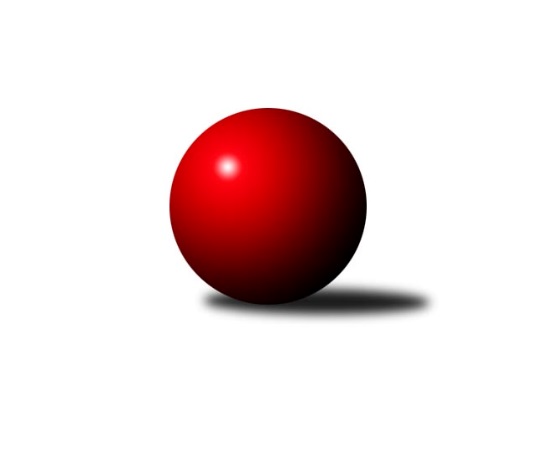 Č.12Ročník 2012/2013	8.6.2024 2. KLM B 2012/2013Statistika 12. kolaTabulka družstev:		družstvo	záp	výh	rem	proh	skore	sety	průměr	body	plné	dorážka	chyby	1.	KK Moravská Slávia Brno ˝B˝	12	9	1	2	69.5 : 26.5 	(183.0 : 105.0)	3293	19	2185	1108	14.4	2.	KK Zábřeh	12	8	2	2	60.5 : 35.5 	(159.0 : 129.0)	3362	18	2217	1145	15.8	3.	KK Slovan Rosice	12	8	2	2	58.0 : 38.0 	(143.5 : 144.5)	3277	18	2195	1082	22.5	4.	KK Blansko	12	8	2	2	55.5 : 40.5 	(154.0 : 134.0)	3214	18	2138	1076	24.6	5.	TJ Opava˝A˝	12	7	1	4	56.5 : 39.5 	(158.5 : 129.5)	3343	15	2203	1140	18.2	6.	KK Vyškov	12	7	1	4	56.0 : 40.0 	(151.0 : 137.0)	3329	15	2198	1131	18.2	7.	HKK Olomouc ˝A˝	12	5	3	4	48.0 : 48.0 	(139.5 : 148.5)	3287	13	2183	1104	16.5	8.	SKK Hořice	12	4	3	5	46.0 : 50.0 	(146.0 : 142.0)	3315	11	2199	1116	19.7	9.	TJ Lokomotiva Česká Třebová	12	3	1	8	36.5 : 59.5 	(122.5 : 165.5)	3263	7	2182	1082	19.6	10.	TJ Prostějov ˝A˝	12	3	0	9	34.5 : 61.5 	(124.0 : 164.0)	3233	6	2176	1057	24.8	11.	KK Šumperk˝A˝	12	1	0	11	32.0 : 64.0 	(136.5 : 151.5)	3282	2	2194	1088	21.4	12.	KK Moravská Slávia Brno ˝A˝	12	1	0	11	23.0 : 73.0 	(110.5 : 177.5)	3246	2	2174	1072	23.7Tabulka doma:		družstvo	záp	výh	rem	proh	skore	sety	průměr	body	maximum	minimum	1.	KK Moravská Slávia Brno ˝B˝	6	6	0	0	41.5 : 6.5 	(103.0 : 41.0)	3562	12	3671	3452	2.	KK Slovan Rosice	6	5	1	0	33.0 : 15.0 	(76.0 : 68.0)	3378	11	3431	3298	3.	KK Blansko	6	5	1	0	32.5 : 15.5 	(81.0 : 63.0)	3318	11	3375	3234	4.	KK Zábřeh	6	4	2	0	33.5 : 14.5 	(83.0 : 61.0)	3314	10	3416	3234	5.	SKK Hořice	6	3	2	1	28.0 : 20.0 	(76.0 : 68.0)	3249	8	3294	3183	6.	HKK Olomouc ˝A˝	6	3	1	2	26.0 : 22.0 	(72.0 : 72.0)	3318	7	3364	3242	7.	KK Vyškov	6	2	0	4	25.0 : 23.0 	(73.5 : 70.5)	3279	4	3389	3162	8.	TJ Opava˝A˝	6	2	0	4	23.0 : 25.0 	(73.5 : 70.5)	3226	4	3309	3180	9.	TJ Prostějov ˝A˝	6	2	0	4	20.0 : 28.0 	(64.0 : 80.0)	3220	4	3298	3155	10.	TJ Lokomotiva Česká Třebová	6	1	1	4	19.0 : 29.0 	(62.5 : 81.5)	3406	3	3476	3303	11.	KK Šumperk˝A˝	6	0	0	6	15.0 : 33.0 	(67.0 : 77.0)	3173	0	3299	3077	12.	KK Moravská Slávia Brno ˝A˝	6	0	0	6	9.0 : 39.0 	(51.5 : 92.5)	3318	0	3370	3237Tabulka venku:		družstvo	záp	výh	rem	proh	skore	sety	průměr	body	maximum	minimum	1.	TJ Opava˝A˝	6	5	1	0	33.5 : 14.5 	(85.0 : 59.0)	3363	11	3459	3272	2.	KK Vyškov	6	5	1	0	31.0 : 17.0 	(77.5 : 66.5)	3337	11	3468	3223	3.	KK Zábřeh	6	4	0	2	27.0 : 21.0 	(76.0 : 68.0)	3370	8	3517	3229	4.	KK Moravská Slávia Brno ˝B˝	6	3	1	2	28.0 : 20.0 	(80.0 : 64.0)	3306	7	3653	3092	5.	KK Slovan Rosice	6	3	1	2	25.0 : 23.0 	(67.5 : 76.5)	3257	7	3394	3212	6.	KK Blansko	6	3	1	2	23.0 : 25.0 	(73.0 : 71.0)	3196	7	3330	3125	7.	HKK Olomouc ˝A˝	6	2	2	2	22.0 : 26.0 	(67.5 : 76.5)	3282	6	3369	3172	8.	TJ Lokomotiva Česká Třebová	6	2	0	4	17.5 : 30.5 	(60.0 : 84.0)	3240	4	3366	3160	9.	SKK Hořice	6	1	1	4	18.0 : 30.0 	(70.0 : 74.0)	3326	3	3420	3214	10.	KK Šumperk˝A˝	6	1	0	5	17.0 : 31.0 	(69.5 : 74.5)	3300	2	3432	3193	11.	TJ Prostějov ˝A˝	6	1	0	5	14.5 : 33.5 	(60.0 : 84.0)	3236	2	3357	3149	12.	KK Moravská Slávia Brno ˝A˝	6	1	0	5	14.0 : 34.0 	(59.0 : 85.0)	3245	2	3446	3108Tabulka podzimní části:		družstvo	záp	výh	rem	proh	skore	sety	průměr	body	doma	venku	1.	KK Zábřeh	11	8	2	1	58.5 : 29.5 	(149.5 : 114.5)	3371	18 	4 	2 	0 	4 	0 	1	2.	KK Blansko	11	8	2	1	53.5 : 34.5 	(144.0 : 120.0)	3218	18 	5 	1 	0 	3 	1 	1	3.	KK Moravská Slávia Brno ˝B˝	11	8	1	2	61.5 : 26.5 	(162.5 : 101.5)	3291	17 	6 	0 	0 	2 	1 	2	4.	KK Slovan Rosice	11	7	2	2	52.0 : 36.0 	(129.0 : 135.0)	3276	16 	4 	1 	0 	3 	1 	2	5.	TJ Opava˝A˝	11	7	1	3	53.5 : 34.5 	(145.0 : 119.0)	3344	15 	2 	0 	3 	5 	1 	0	6.	KK Vyškov	11	6	1	4	50.0 : 38.0 	(137.0 : 127.0)	3326	13 	1 	0 	4 	5 	1 	0	7.	SKK Hořice	11	4	3	4	44.0 : 44.0 	(136.0 : 128.0)	3312	11 	3 	2 	1 	1 	1 	3	8.	HKK Olomouc ˝A˝	11	4	3	4	43.0 : 45.0 	(129.0 : 135.0)	3304	11 	3 	1 	2 	1 	2 	2	9.	TJ Lokomotiva Česká Třebová	11	2	1	8	31.0 : 57.0 	(111.5 : 152.5)	3281	5 	1 	1 	4 	1 	0 	4	10.	TJ Prostějov ˝A˝	11	2	0	9	28.5 : 59.5 	(110.0 : 154.0)	3234	4 	1 	0 	4 	1 	0 	5	11.	KK Šumperk˝A˝	11	1	0	10	29.5 : 58.5 	(123.5 : 140.5)	3282	2 	0 	0 	5 	1 	0 	5	12.	KK Moravská Slávia Brno ˝A˝	11	1	0	10	23.0 : 65.0 	(107.0 : 157.0)	3245	2 	0 	0 	5 	1 	0 	5Tabulka jarní části:		družstvo	záp	výh	rem	proh	skore	sety	průměr	body	doma	venku	1.	KK Moravská Slávia Brno ˝B˝	1	1	0	0	8.0 : 0.0 	(20.5 : 3.5)	3653	2 	0 	0 	0 	1 	0 	0 	2.	KK Slovan Rosice	1	1	0	0	6.0 : 2.0 	(14.5 : 9.5)	3429	2 	1 	0 	0 	0 	0 	0 	3.	KK Vyškov	1	1	0	0	6.0 : 2.0 	(14.0 : 10.0)	3389	2 	1 	0 	0 	0 	0 	0 	4.	TJ Prostějov ˝A˝	1	1	0	0	6.0 : 2.0 	(14.0 : 10.0)	3209	2 	1 	0 	0 	0 	0 	0 	5.	TJ Lokomotiva Česká Třebová	1	1	0	0	5.5 : 2.5 	(11.0 : 13.0)	3160	2 	0 	0 	0 	1 	0 	0 	6.	HKK Olomouc ˝A˝	1	1	0	0	5.0 : 3.0 	(10.5 : 13.5)	3189	2 	0 	0 	0 	1 	0 	0 	7.	TJ Opava˝A˝	1	0	0	1	3.0 : 5.0 	(13.5 : 10.5)	3183	0 	0 	0 	1 	0 	0 	0 	8.	KK Šumperk˝A˝	1	0	0	1	2.5 : 5.5 	(13.0 : 11.0)	3158	0 	0 	0 	1 	0 	0 	0 	9.	SKK Hořice	1	0	0	1	2.0 : 6.0 	(10.0 : 14.0)	3333	0 	0 	0 	0 	0 	0 	1 	10.	KK Blansko	1	0	0	1	2.0 : 6.0 	(10.0 : 14.0)	3190	0 	0 	0 	0 	0 	0 	1 	11.	KK Zábřeh	1	0	0	1	2.0 : 6.0 	(9.5 : 14.5)	3308	0 	0 	0 	0 	0 	0 	1 	12.	KK Moravská Slávia Brno ˝A˝	1	0	0	1	0.0 : 8.0 	(3.5 : 20.5)	3354	0 	0 	0 	1 	0 	0 	0 Zisk bodů pro družstvo:		jméno hráče	družstvo	body	zápasy	v %	dílčí body	sety	v %	1.	Martin Sitta 	KK Zábřeh 	11	/	12	(92%)	35.5	/	48	(74%)	2.	Ondřej Němec 	KK Blansko  	10	/	11	(91%)	31.5	/	44	(72%)	3.	Lukáš Hlavinka 	KK Blansko  	10	/	12	(83%)	31.5	/	48	(66%)	4.	Přemysl Žáček 	TJ Opava˝A˝ 	10	/	12	(83%)	26	/	48	(54%)	5.	Pavel Palian 	KK Moravská Slávia Brno ˝B˝ 	9	/	10	(90%)	31	/	40	(78%)	6.	Jiří Vícha 	TJ Opava˝A˝ 	9	/	12	(75%)	34	/	48	(71%)	7.	Jaromír Šklíba 	SKK Hořice 	9	/	12	(75%)	33	/	48	(69%)	8.	Petr Pevný 	KK Vyškov 	9	/	12	(75%)	31.5	/	48	(66%)	9.	Zdeněk Švub 	KK Zábřeh 	9	/	12	(75%)	30	/	48	(63%)	10.	Bronislav Diviš 	TJ Prostějov ˝A˝ 	9	/	12	(75%)	27.5	/	48	(57%)	11.	Miroslav Milan 	KK Moravská Slávia Brno ˝B˝ 	8	/	9	(89%)	26	/	36	(72%)	12.	Milan Klika 	KK Moravská Slávia Brno ˝B˝ 	8	/	10	(80%)	26.5	/	40	(66%)	13.	Petr Bracek 	TJ Opava˝A˝ 	8	/	10	(80%)	23.5	/	40	(59%)	14.	Eduard Varga 	KK Vyškov 	8	/	11	(73%)	26	/	44	(59%)	15.	Jiří Němec 	HKK Olomouc ˝A˝ 	8	/	11	(73%)	24.5	/	44	(56%)	16.	Jiří Flídr 	KK Zábřeh 	8	/	12	(67%)	25.5	/	48	(53%)	17.	Štěpán Večerka 	KK Moravská Slávia Brno ˝B˝ 	7	/	9	(78%)	23.5	/	36	(65%)	18.	Jiří Baier 	SKK Hořice 	7	/	10	(70%)	23.5	/	40	(59%)	19.	Petr Pospíšilík 	TJ Prostějov ˝A˝ 	7	/	10	(70%)	22.5	/	40	(56%)	20.	Petr Mika 	KK Moravská Slávia Brno ˝B˝ 	7	/	11	(64%)	28.5	/	44	(65%)	21.	Radek Havran 	HKK Olomouc ˝A˝ 	7	/	11	(64%)	25.5	/	44	(58%)	22.	Theodor Marančák 	TJ Lokomotiva Česká Třebová 	7	/	11	(64%)	22	/	44	(50%)	23.	Jiří Trávníček 	KK Vyškov 	7	/	11	(64%)	22	/	44	(50%)	24.	Jaroslav Sedlář 	KK Šumperk˝A˝ 	7	/	12	(58%)	28	/	48	(58%)	25.	Josef Sitta 	KK Zábřeh 	7	/	12	(58%)	28	/	48	(58%)	26.	Radek Kroupa 	SKK Hořice 	7	/	12	(58%)	27.5	/	48	(57%)	27.	Jiří Zemek 	KK Slovan Rosice 	7	/	12	(58%)	25	/	48	(52%)	28.	Dalibor Matyáš 	KK Slovan Rosice 	6	/	7	(86%)	19	/	28	(68%)	29.	Vladimír Konečný 	TJ Opava˝A˝ 	6	/	10	(60%)	23	/	40	(58%)	30.	Jaromír Šula 	KK Slovan Rosice 	6	/	11	(55%)	20.5	/	44	(47%)	31.	Miroslav Smrčka 	KK Šumperk˝A˝ 	6	/	11	(55%)	20	/	44	(45%)	32.	Vojtěch Tulka 	SKK Hořice 	6	/	11	(55%)	19.5	/	44	(44%)	33.	Josef Touš 	KK Šumperk˝A˝ 	6	/	11	(55%)	19	/	44	(43%)	34.	Ivo Fabík 	KK Slovan Rosice 	6	/	12	(50%)	24	/	48	(50%)	35.	Lukáš Horňák 	KK Zábřeh 	6	/	12	(50%)	22.5	/	48	(47%)	36.	Michal Šic 	TJ Lokomotiva Česká Třebová 	6	/	12	(50%)	17	/	48	(35%)	37.	Petr Wolf 	TJ Opava˝A˝ 	5.5	/	9	(61%)	15.5	/	36	(43%)	38.	Zdeněk Vránek 	KK Moravská Slávia Brno ˝B˝ 	5.5	/	10	(55%)	23	/	40	(58%)	39.	Jan Pernica 	TJ Prostějov ˝A˝ 	5.5	/	12	(46%)	23	/	48	(48%)	40.	Petr Streubel st.	KK Slovan Rosice 	5	/	8	(63%)	15.5	/	32	(48%)	41.	Luděk Rychlovský 	KK Vyškov 	5	/	10	(50%)	21.5	/	40	(54%)	42.	Peter Zaťko 	KK Moravská Slávia Brno ˝B˝ 	5	/	11	(45%)	23.5	/	44	(53%)	43.	Ladislav Stárek 	HKK Olomouc ˝A˝ 	5	/	11	(45%)	23	/	44	(52%)	44.	Stanislav Žáček 	KK Moravská Slávia Brno ˝A˝ 	5	/	11	(45%)	21.5	/	44	(49%)	45.	Jakub Flek 	KK Blansko  	5	/	12	(42%)	24.5	/	48	(51%)	46.	Jiří Axman st.	KK Slovan Rosice 	5	/	12	(42%)	23.5	/	48	(49%)	47.	Petr Havíř 	KK Blansko  	5	/	12	(42%)	22.5	/	48	(47%)	48.	Dalibor Dvorník 	KK Moravská Slávia Brno ˝A˝ 	5	/	12	(42%)	17	/	48	(35%)	49.	Karel Zubalík 	TJ Lokomotiva Česká Třebová 	4.5	/	12	(38%)	24.5	/	48	(51%)	50.	Jiří Zezulka 	HKK Olomouc ˝A˝ 	4	/	8	(50%)	16	/	32	(50%)	51.	Ivo Mrhal ml.	KK Šumperk˝A˝ 	4	/	10	(40%)	19.5	/	40	(49%)	52.	Kamil Bednář 	KK Vyškov 	4	/	10	(40%)	18	/	40	(45%)	53.	Michal Kellner 	KK Moravská Slávia Brno ˝A˝ 	4	/	11	(36%)	19	/	44	(43%)	54.	Petr Holanec 	TJ Lokomotiva Česká Třebová 	4	/	12	(33%)	23	/	48	(48%)	55.	Pavel Dvořák 	KK Moravská Slávia Brno ˝A˝ 	4	/	12	(33%)	21	/	48	(44%)	56.	Marian Hošek 	HKK Olomouc ˝A˝ 	4	/	12	(33%)	20	/	48	(42%)	57.	Martin Honc 	KK Blansko  	4	/	12	(33%)	17	/	48	(35%)	58.	Roman Flek 	KK Blansko  	3.5	/	9	(39%)	17.5	/	36	(49%)	59.	Marek Ollinger 	KK Zábřeh 	3.5	/	12	(29%)	17.5	/	48	(36%)	60.	Jiří Chrastina 	KK Vyškov 	3	/	5	(60%)	12	/	20	(60%)	61.	Matouš Krajzinger 	HKK Olomouc ˝A˝ 	3	/	8	(38%)	14	/	32	(44%)	62.	Miroslav Ptáček 	KK Slovan Rosice 	3	/	8	(38%)	13	/	32	(41%)	63.	Miroslav Nálevka 	SKK Hořice 	3	/	9	(33%)	16	/	36	(44%)	64.	Miroslav Znojil 	TJ Prostějov ˝A˝ 	3	/	10	(30%)	20	/	40	(50%)	65.	Václav Kolář 	TJ Lokomotiva Česká Třebová 	3	/	11	(27%)	19	/	44	(43%)	66.	Jan Petko 	KK Šumperk˝A˝ 	3	/	11	(27%)	18	/	44	(41%)	67.	Marek Zapletal 	KK Šumperk˝A˝ 	2.5	/	10	(25%)	17.5	/	40	(44%)	68.	Ivo Hostinský 	KK Moravská Slávia Brno ˝A˝ 	2	/	2	(100%)	5.5	/	8	(69%)	69.	Milan Janyška 	TJ Opava˝A˝ 	2	/	4	(50%)	11	/	16	(69%)	70.	Petr Černohous 	TJ Prostějov ˝A˝ 	2	/	7	(29%)	7.5	/	28	(27%)	71.	Martin Hažva 	SKK Hořice 	2	/	10	(20%)	13.5	/	40	(34%)	72.	Jiří Kmoníček 	TJ Lokomotiva Česká Třebová 	2	/	10	(20%)	10.5	/	40	(26%)	73.	Martin Marek 	TJ Opava˝A˝ 	2	/	11	(18%)	21	/	44	(48%)	74.	Ivan Vondráček 	SKK Hořice 	1	/	1	(100%)	4	/	4	(100%)	75.	Ladislav Zívr 	SKK Hořice 	1	/	1	(100%)	3	/	4	(75%)	76.	Josef Šrámek 	HKK Olomouc ˝A˝ 	1	/	1	(100%)	3	/	4	(75%)	77.	Ladislav Novotný 	KK Blansko  	1	/	1	(100%)	2.5	/	4	(63%)	78.	Tomáš Misář 	TJ Lokomotiva Česká Třebová 	1	/	1	(100%)	2	/	4	(50%)	79.	Martin Procházka 	KK Blansko  	1	/	2	(50%)	6	/	8	(75%)	80.	Erik Gordík 	KK Vyškov 	1	/	2	(50%)	4	/	8	(50%)	81.	Jiří Kmoníček 	TJ Lokomotiva Česká Třebová 	1	/	3	(33%)	4.5	/	12	(38%)	82.	Jaroslav Vymazal 	KK Šumperk˝A˝ 	1	/	4	(25%)	9	/	16	(56%)	83.	František Tokoš 	TJ Prostějov ˝A˝ 	1	/	5	(20%)	4.5	/	20	(23%)	84.	Kamil Bartoš 	HKK Olomouc ˝A˝ 	1	/	6	(17%)	7	/	24	(29%)	85.	Michal Smejkal 	TJ Prostějov ˝A˝ 	1	/	9	(11%)	12	/	36	(33%)	86.	Lubomír Kalakaj 	KK Moravská Slávia Brno ˝A˝ 	1	/	11	(9%)	13.5	/	44	(31%)	87.	Petr Matějka 	KK Šumperk˝A˝ 	0.5	/	1	(50%)	2	/	4	(50%)	88.	Pavel Heinisch 	KK Šumperk˝A˝ 	0	/	1	(0%)	2	/	4	(50%)	89.	Martin Zaoral 	TJ Prostějov ˝A˝ 	0	/	1	(0%)	2	/	4	(50%)	90.	Karel Košťál 	SKK Hořice 	0	/	1	(0%)	1	/	4	(25%)	91.	František Kráčmar 	SKK Hořice 	0	/	1	(0%)	0	/	4	(0%)	92.	Milan Krejčí 	KK Moravská Slávia Brno ˝B˝ 	0	/	2	(0%)	2	/	8	(25%)	93.	Aleš Staněk 	KK Vyškov 	0	/	5	(0%)	5	/	20	(25%)	94.	Kamil Kovařík 	KK Moravská Slávia Brno ˝A˝ 	0	/	11	(0%)	11	/	44	(25%)Průměry na kuželnách:		kuželna	průměr	plné	dorážka	chyby	výkon na hráče	1.	TJ Lokomotiva Česká Třebová, 1-4	3420	2239	1181	18.1	(570.1)	2.	KK MS Brno, 1-4	3419	2252	1167	17.0	(570.0)	3.	KK Slovan Rosice, 1-4	3347	2226	1121	23.2	(557.9)	4.	HKK Olomouc, 1-8	3306	2198	1108	21.3	(551.1)	5.	KK Vyškov, 1-4	3285	2183	1101	19.7	(547.5)	6.	KK Zábřeh, 1-4	3277	2167	1110	19.7	(546.3)	7.	KK Blansko, 1-6	3276	2179	1096	23.7	(546.0)	8.	SKK Hořice, 1-4	3234	2153	1080	23.0	(539.0)	9.	TJ  Prostějov, 1-4	3230	2157	1073	20.4	(538.4)	10.	TJ Opava, 1-4	3211	2135	1076	18.6	(535.3)	11.	KK Šumperk, 1-4	3198	2126	1071	17.6	(533.0)Nejlepší výkony na kuželnách:TJ Lokomotiva Česká Třebová, 1-4KK Zábřeh	3517	4. kolo	Theodor Marančák 	TJ Lokomotiva Česká Třebová	637	10. koloTJ Lokomotiva Česká Třebová	3476	1. kolo	Josef Sitta 	KK Zábřeh	630	4. koloTJ Lokomotiva Česká Třebová	3471	8. kolo	Petr Pevný 	KK Vyškov	629	10. koloKK Vyškov	3468	10. kolo	Ondřej Němec 	KK Blansko 	629	6. koloTJ Opava˝A˝	3459	8. kolo	Jiří Vícha 	TJ Opava˝A˝	625	8. koloKK Moravská Slávia Brno ˝A˝	3446	3. kolo	Petr Holanec 	TJ Lokomotiva Česká Třebová	614	1. koloTJ Lokomotiva Česká Třebová	3418	3. kolo	Karel Zubalík 	TJ Lokomotiva Česká Třebová	610	8. koloTJ Lokomotiva Česká Třebová	3394	4. kolo	Zdeněk Švub 	KK Zábřeh	609	4. koloKK Šumperk˝A˝	3393	1. kolo	Ivo Mrhal ml.	KK Šumperk˝A˝	608	1. koloTJ Lokomotiva Česká Třebová	3371	10. kolo	Martin Sitta 	KK Zábřeh	606	4. koloKK MS Brno, 1-4KK Moravská Slávia Brno ˝B˝	3671	10. kolo	Pavel Palian 	KK Moravská Slávia Brno ˝B˝	657	8. koloKK Moravská Slávia Brno ˝B˝	3653	12. kolo	Pavel Palian 	KK Moravská Slávia Brno ˝B˝	647	2. koloKK Moravská Slávia Brno ˝B˝	3605	2. kolo	Miroslav Milan 	KK Moravská Slávia Brno ˝B˝	636	12. koloKK Moravská Slávia Brno ˝B˝	3593	4. kolo	Pavel Palian 	KK Moravská Slávia Brno ˝B˝	636	10. koloKK Moravská Slávia Brno ˝B˝	3540	8. kolo	Zdeněk Vránek 	KK Moravská Slávia Brno ˝B˝	636	10. koloKK Moravská Slávia Brno ˝B˝	3510	1. kolo	Štěpán Večerka 	KK Moravská Slávia Brno ˝B˝	632	10. koloKK Moravská Slávia Brno ˝B˝	3452	6. kolo	Štěpán Večerka 	KK Moravská Slávia Brno ˝B˝	629	4. koloKK Šumperk˝A˝	3432	10. kolo	Pavel Palian 	KK Moravská Slávia Brno ˝B˝	628	12. koloKK Vyškov	3421	6. kolo	Zdeněk Vránek 	KK Moravská Slávia Brno ˝B˝	625	12. koloSKK Hořice	3420	4. kolo	Pavel Palian 	KK Moravská Slávia Brno ˝B˝	625	1. koloKK Slovan Rosice, 1-4KK Slovan Rosice	3431	9. kolo	Jiří Baier 	SKK Hořice	618	2. koloKK Slovan Rosice	3429	12. kolo	Jiří Axman st.	KK Slovan Rosice	617	12. koloKK Slovan Rosice	3399	2. kolo	Dalibor Matyáš 	KK Slovan Rosice	617	4. koloSKK Hořice	3397	2. kolo	Ladislav Stárek 	HKK Olomouc ˝A˝	606	4. koloKK Slovan Rosice	3374	4. kolo	Jiří Zemek 	KK Slovan Rosice	604	9. koloHKK Olomouc ˝A˝	3366	4. kolo	Jiří Axman st.	KK Slovan Rosice	604	9. koloKK Slovan Rosice	3336	6. kolo	Jiří Zemek 	KK Slovan Rosice	604	2. koloKK Šumperk˝A˝	3319	9. kolo	Radek Havran 	HKK Olomouc ˝A˝	598	4. koloKK Zábřeh	3308	12. kolo	Petr Pospíšilík 	TJ Prostějov ˝A˝	594	6. koloKK Slovan Rosice	3298	11. kolo	Dalibor Matyáš 	KK Slovan Rosice	587	2. koloHKK Olomouc, 1-8TJ Opava˝A˝	3404	1. kolo	Petr Pevný 	KK Vyškov	611	3. koloHKK Olomouc ˝A˝	3364	9. kolo	Petr Bracek 	TJ Opava˝A˝	610	1. koloHKK Olomouc ˝A˝	3350	5. kolo	Jaromír Šklíba 	SKK Hořice	602	9. koloKK Vyškov	3340	3. kolo	Ladislav Stárek 	HKK Olomouc ˝A˝	598	1. koloHKK Olomouc ˝A˝	3334	3. kolo	Jiří Vícha 	TJ Opava˝A˝	589	1. koloSKK Hořice	3328	9. kolo	Theodor Marančák 	TJ Lokomotiva Česká Třebová	587	7. koloHKK Olomouc ˝A˝	3328	1. kolo	Radek Havran 	HKK Olomouc ˝A˝	582	5. koloHKK Olomouc ˝A˝	3291	7. kolo	Stanislav Žáček 	KK Moravská Slávia Brno ˝A˝	581	11. koloKK Šumperk˝A˝	3252	5. kolo	Jiří Němec 	HKK Olomouc ˝A˝	580	11. koloHKK Olomouc ˝A˝	3242	11. kolo	Vladimír Konečný 	TJ Opava˝A˝	580	1. koloKK Vyškov, 1-4KK Zábřeh	3449	11. kolo	Martin Sitta 	KK Zábřeh	617	11. koloKK Vyškov	3389	12. kolo	Ladislav Zívr 	SKK Hořice	598	12. koloKK Vyškov	3344	11. kolo	Luděk Rychlovský 	KK Vyškov	589	11. koloSKK Hořice	3333	12. kolo	Jiří Trávníček 	KK Vyškov	586	12. koloKK Moravská Slávia Brno ˝B˝	3320	9. kolo	Petr Pevný 	KK Vyškov	586	2. koloTJ Opava˝A˝	3305	4. kolo	Erik Gordík 	KK Vyškov	585	12. koloKK Vyškov	3270	4. kolo	Petr Streubel st.	KK Slovan Rosice	583	7. koloKK Vyškov	3262	9. kolo	Zdeněk Švub 	KK Zábřeh	582	11. koloKK Vyškov	3246	2. kolo	Petr Pevný 	KK Vyškov	578	11. koloKK Slovan Rosice	3215	7. kolo	Eduard Varga 	KK Vyškov	577	12. koloKK Zábřeh, 1-4KK Zábřeh	3416	10. kolo	Martin Sitta 	KK Zábřeh	606	10. koloKK Zábřeh	3402	5. kolo	Martin Sitta 	KK Zábřeh	603	5. koloKK Moravská Slávia Brno ˝B˝	3309	3. kolo	Martin Sitta 	KK Zábřeh	596	3. koloKK Zábřeh	3299	3. kolo	Milan Klika 	KK Moravská Slávia Brno ˝B˝	592	3. koloKK Zábřeh	3267	1. kolo	Jiří Flídr 	KK Zábřeh	585	5. koloKK Zábřeh	3266	6. kolo	Jiří Flídr 	KK Zábřeh	582	10. koloTJ Prostějov ˝A˝	3261	10. kolo	Michal Kellner 	KK Moravská Slávia Brno ˝A˝	580	5. koloHKK Olomouc ˝A˝	3249	8. kolo	Martin Sitta 	KK Zábřeh	578	1. koloKK Zábřeh	3234	8. kolo	Marek Ollinger 	KK Zábřeh	576	10. koloSKK Hořice	3214	6. kolo	Zdeněk Švub 	KK Zábřeh	575	10. koloKK Blansko, 1-6KK Blansko 	3375	7. kolo	Ondřej Němec 	KK Blansko 	619	9. koloKK Blansko 	3363	1. kolo	Ondřej Němec 	KK Blansko 	603	1. koloKK Zábřeh	3355	7. kolo	Ondřej Němec 	KK Blansko 	602	7. koloKK Blansko 	3345	5. kolo	Josef Sitta 	KK Zábřeh	594	7. koloKK Blansko 	3305	9. kolo	Roman Flek 	KK Blansko 	590	5. koloKK Blansko 	3284	10. kolo	Ondřej Němec 	KK Blansko 	584	5. koloKK Moravská Slávia Brno ˝B˝	3269	5. kolo	Ondřej Němec 	KK Blansko 	584	10. koloKK Slovan Rosice	3248	3. kolo	Jakub Flek 	KK Blansko 	579	7. koloKK Blansko 	3234	3. kolo	Lukáš Hlavinka 	KK Blansko 	576	1. koloKK Moravská Slávia Brno ˝A˝	3188	9. kolo	Martin Sitta 	KK Zábřeh	574	7. koloSKK Hořice, 1-4KK Vyškov	3302	1. kolo	Radek Kroupa 	SKK Hořice	601	1. koloSKK Hořice	3294	1. kolo	Jaromír Šklíba 	SKK Hořice	593	5. koloSKK Hořice	3292	5. kolo	Radek Kroupa 	SKK Hořice	579	3. koloTJ Opava˝A˝	3272	10. kolo	Vojtěch Tulka 	SKK Hořice	578	1. koloSKK Hořice	3245	10. kolo	Radek Kroupa 	SKK Hořice	576	10. koloSKK Hořice	3243	8. kolo	Jaromír Šklíba 	SKK Hořice	575	1. koloSKK Hořice	3235	3. kolo	Kamil Bednář 	KK Vyškov	574	1. koloTJ Lokomotiva Česká Třebová	3232	5. kolo	Vladimír Konečný 	TJ Opava˝A˝	569	10. koloKK Šumperk˝A˝	3212	3. kolo	Radek Kroupa 	SKK Hořice	569	5. koloKK Blansko 	3191	8. kolo	Petr Wolf 	TJ Opava˝A˝	568	10. koloTJ  Prostějov, 1-4HKK Olomouc ˝A˝	3349	2. kolo	Ladislav Stárek 	HKK Olomouc ˝A˝	595	2. koloTJ Prostějov ˝A˝	3298	2. kolo	Petr Pospíšilík 	TJ Prostějov ˝A˝	593	11. koloKK Vyškov	3269	5. kolo	Bronislav Diviš 	TJ Prostějov ˝A˝	584	2. koloSKK Hořice	3263	11. kolo	Petr Pospíšilík 	TJ Prostějov ˝A˝	575	9. koloTJ Prostějov ˝A˝	3232	5. kolo	Radek Kroupa 	SKK Hořice	575	11. koloTJ Prostějov ˝A˝	3225	11. kolo	Jiří Zezulka 	HKK Olomouc ˝A˝	571	2. koloTJ Prostějov ˝A˝	3209	12. kolo	Bronislav Diviš 	TJ Prostějov ˝A˝	570	5. koloTJ Prostějov ˝A˝	3198	7. kolo	Jan Pernica 	TJ Prostějov ˝A˝	570	5. koloKK Šumperk˝A˝	3193	7. kolo	Petr Pevný 	KK Vyškov	569	5. koloKK Blansko 	3190	12. kolo	Bronislav Diviš 	TJ Prostějov ˝A˝	568	12. koloTJ Opava, 1-4TJ Opava˝A˝	3309	3. kolo	Radek Havran 	HKK Olomouc ˝A˝	611	12. koloKK Slovan Rosice	3240	5. kolo	Petr Bracek 	TJ Opava˝A˝	599	12. koloTJ Opava˝A˝	3238	7. kolo	Martin Sitta 	KK Zábřeh	585	9. koloKK Zábřeh	3229	9. kolo	Jiří Vícha 	TJ Opava˝A˝	578	7. koloTJ Opava˝A˝	3226	9. kolo	Jiří Vícha 	TJ Opava˝A˝	572	11. koloTJ Opava˝A˝	3221	5. kolo	Jiří Vícha 	TJ Opava˝A˝	572	3. koloKK Moravská Slávia Brno ˝B˝	3194	7. kolo	Vladimír Konečný 	TJ Opava˝A˝	571	3. koloHKK Olomouc ˝A˝	3189	12. kolo	Jiří Vícha 	TJ Opava˝A˝	566	9. koloTJ Opava˝A˝	3183	12. kolo	Jiří Zemek 	KK Slovan Rosice	564	5. koloKK Blansko 	3182	11. kolo	Přemysl Žáček 	TJ Opava˝A˝	563	9. koloKK Šumperk, 1-4KK Zábřeh	3363	2. kolo	Lukáš Horňák 	KK Zábřeh	591	2. koloTJ Opava˝A˝	3340	6. kolo	Martin Sitta 	KK Zábřeh	586	2. koloKK Šumperk˝A˝	3299	2. kolo	Jaroslav Sedlář 	KK Šumperk˝A˝	578	2. koloKK Šumperk˝A˝	3267	6. kolo	Martin Marek 	TJ Opava˝A˝	574	6. koloKK Vyškov	3223	8. kolo	Josef Sitta 	KK Zábřeh	572	2. koloTJ Lokomotiva Česká Třebová	3160	12. kolo	Ondřej Němec 	KK Blansko 	570	4. koloKK Blansko 	3160	4. kolo	Miroslav Milan 	KK Moravská Slávia Brno ˝B˝	567	11. koloKK Šumperk˝A˝	3159	4. kolo	Jaroslav Sedlář 	KK Šumperk˝A˝	566	11. koloKK Šumperk˝A˝	3158	12. kolo	Josef Touš 	KK Šumperk˝A˝	564	4. koloKK Moravská Slávia Brno ˝B˝	3092	11. kolo	Josef Touš 	KK Šumperk˝A˝	564	2. koloČetnost výsledků:	8.0 : 0.0	1x	7.5 : 0.5	1x	7.0 : 1.0	7x	6.5 : 1.5	1x	6.0 : 2.0	15x	5.5 : 2.5	1x	5.0 : 3.0	7x	4.0 : 4.0	8x	3.0 : 5.0	16x	2.5 : 5.5	2x	2.0 : 6.0	7x	1.0 : 7.0	5x	0.0 : 8.0	1x